      						    Информацияоб участковых уполномоченных полиции МО МВД России «Спасский» август 2015 год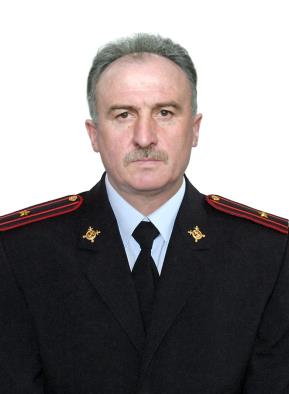      Временно исполняет обязанности старший участковый уполномоченный     полиции майор полицииЛегасов Олег ВениаминовичАдминистративный участок № 1: г.Спасск-Дальний:                 ул. Советская, 19-45,   Парковая, 1-19 (нечетная), 2-34 (четная),  Ленинская, 3-23 (нечетная), 2-12 (четная),      Андреевская, 12-26 (четня), 5-15 (нечетная),  Борисова, 16-52 (четная),  Пролетарская,  Надреченская,  Уборевича, Заречная,  Мельничная, 1-111 (нечетная),       Т. Шевченко, 2-108 (четная), 1-103 (нечетная),  Сологуба,    2-106 (четная), 1-97 (нечетная),  Л. Толстого, 46-72 (четная), 47-83 (нечетная),  Кировская, 48-112 (четная), 39-97      (нечетная),  Ипподромная, 38-104 (четная),       37-101           (нечетная),  1-я Гражданская, 16-52 (четная), 19-31      (нечетная),  2-я Гражданская, 28-60 (четная),    23-63      (нечетная),  3-я Гражданская, 36-70 (четная),    29-65      (нечетная),  Парфенова, 2-44 (четная), 1-33 (нечетная),  Красноармейская, 2-24 (четная),  1-27 (нечет).ул. Комсомольская д. 1-47 (нечет.), 50-68(чёт), ул. Куставиновская. КрасноармейскаяМБОУСОШ ( школа)  № 1 Регламент работы: понедельник-пятница с 09-00 час. до 13-00 час.  с 17-00 час. до 21-00 час.               тел. 2-33-18 Место приема: ул. Ленинская, 10,   каб. №  8 (здание МО МВД России «Спасский»)Время приема граждан: Вторник:   с 09.00 час. до12-00 час., Четверг:    с 18-00 час. до 21-00 час.1-я суббота месяца с 10.00 до 12.00 часов3-е воскресенье месяца с 12.00 до 14.00 часовсот. тел. 8-914-6919-660телефон: 2-33-18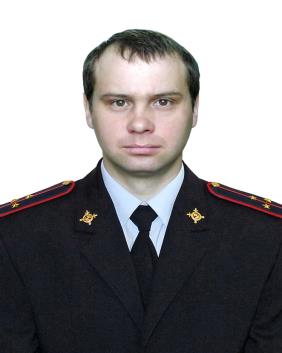  Участковый уполномоченный полициистарший лейтенант полицииДомашенко Павел АлександровичАдминистративный участок № 2: г. Спасск-Дальний,           (ул. Советская 2-а, 2-б-34,17,ул. Андреевская  2,4,6,8,                            ул. Кулешовская, Барабашевская, Вокзальная, Линейная,          Некрасова, Деповская, Ершова, ул. Ипподромная 1-25 (неч.),                 2-36 (чёт.), Л.Толстого 2-46 (чет.), 1-43 (неч.), Кировская 2-46 (чёт.    ), 1-37 (неч.),  ул. 1я Гражданская 10-12 (четная), 1-17 (неч), ул. 2я Гражданская 4-26 (четная),   1-31 (неч), ул. 3я Гражданская 2-34 (четная),   3-27 (неч), ул.Комсомольская д.2-48 (чет).Регламент работы: понедельник-пятница с 09- 00 час. до 13-00 час.  с 17-00 час. до  21-00 час. тел: 2-33-18Место приема: ул. Ленинская, 10, каб. №8Часы приема граждан: понедельник : с 09.00 час. до 12-00 час.пятница:          с 18-00 час. до 21-00 час.2-я суббота месяца        с 10.00 до 12.00 час.2-е воскресенье месяца с 12.00 до 14.00 час.телефон: 2-33-18сот. тел. 8-914-97367-26 Старший участковый уполномоченный             полиции майор полиции            Легасов Олег ВениаминовичАдминистративный участок № 3: г. Спасск-Д                         ул. Советская 88-108, ул. Парковая 21-29\1, ул.Ленинская  с 25 по 43 (нечетная), с  28 по 42 (четная), ул. Мельничная  с 111 по 149, ул. Т. Шевченко с 105 по 143 (нечетный),  с  110 по 148 (четный), ул. С. Сологуба  с 99 по 135 (нечетный), с  108 по 142 (четный),                ул. Л. Толстого  с   113 по 149 (нечетный), с 102 по 138 (четный),         ул. Кировская   с    99 по 133  (нечетный),   с  114 по 150 (четный),       ул. Ипподромная с 103 по 111 (нечетный), с   108 по124 (четный),        ул. Борисова-   (нечетная сторона)).Регламент работы: понедельник-пятница с  09- 00 час. до 13-00 час.  с 17-00 час.  до  21-00 час. тел. 2-33-18Место приема: ул. Ленинская,  10 каб. 8Часы приема граждан: вторник: с  09-00 час. до 12-00 час.четверг   с 18-00 час. до 21-00 час.4-я суббота месяца        с 09.00 до 11.00 час.1-е воскресенье месяца с 13.00 до 15.00 час.телефон: 2-33-18сот. тел. 8-914-67218-44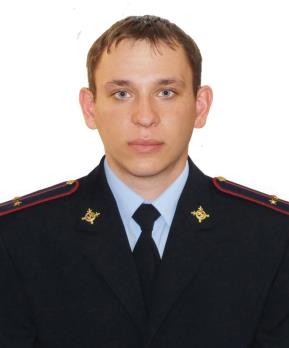 Участковый уполномоченный полициилейтенант полиции Польской Дмитрий СергеевичАдминистративный участок №4:  г. Спасск-Дальний,           ул.Советская116,118,120,122,124,                                                              ул. ул.Парковая        31,31\1,33,35,37,66, 41,43,47,49,51,55,                          ул. Юбилейная2,4,6,8\1,10,12,13,14,18,                                                            ул.Перелетная12,14,14-а,18,20,22,                                                             ул. ул.Набережная,ул.2-яНабережная,пер.Мухинский,8. СОШ №5  и Детский дом)Регламент работы: понедельник-пятница с 09- 00 час. до 13- 00 час. с 17-00 час.  до 21-00 час. тел:2-33-18Место приема: ул. Ленинская, 10 , каб. №8Часы приема граждан: Понедельник с 18.00 час. до  21.00 час..Пятница         с  09-00 час. до 12-00 час.1-я суббота месяца с 09.00 до 11.00 час.4-е воскресенье месяца с 13.00 до 15.00 час.телефон: 2-33-18сот. тел. 8-914-69666-04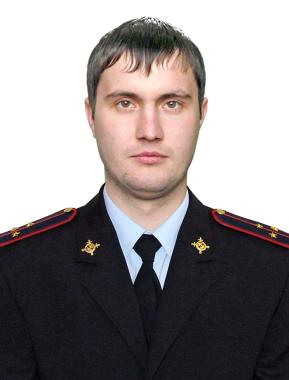  Участковый уполномоченный полиции                капитан полиции         Носенко Александр СергеевичАдминистративный участок №5: г. Спасск-Дальний ,          (ул. Парковая  с 207 по 235 (нечетная), с 192 по198 (четная),                  ул. Ленинская  с 151 по 187 (нечетная), с  182 по220 (четная),                ул. Юбилейная 18\1,18\2,22,22\1,24,28,30,32,34,36,40,42,                            114-119,110-118, ул. Мельничная с 151 по 207,                                         ул.3-яЗагородная (тер. кит. рынка),                                                                                                                Советская: д. № 126,128, 130,132, 248-282ул. Т. Шевченко с 150 по 210 (четная), с 145 по 197 (неч),                       ул. С. Сологуба  с 144 по 190 (четная), с 137  по185 (неч),                       ул. Л. Толстого  с 140 по 180   (четная), с 151 по 180 (неч),                      ул. Кировская  с  152 по 180   (четная), с  135 по 157 (неч),                      ул. Ипподромная с 126  по 152, с  113  по 137,                                           ул. 1я Загородная 29-55, пер. 1-ый Рабочий)).Регламент работы: понедельник-пятница с 09- 00 час. до 13-00 час. с 17-00 час. до 21-00 час. тел:2-33-18Место приема: ул. Ленинская, 10,  каб №8Часы приема граждан: Понедельник с  09.00 час. до 12-00 час. пятница          с 18-00  час. до 21-00 час. 2-я суббота месяца        с 09.00 до 11.00 час.3-е воскресенье месяца с 13.00 до 15.00 час.телефон: 2-33-18сот. тел. 8-964-43075-63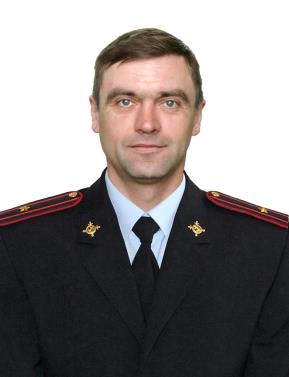  Старший участковый уполномоченный полиции  майор полиции  Пигулевскй Александр Александрович.Административный участок № 6: г. Спасск - Дальнийул. Красногвардейская , 55,  ул. Красногвардейская               ( частный сектор: 1, 3, 5, 6, 11, 17, 19, 21-41, 41-а нечетные),   Ангарская,  О. Кошевого,  Авиационная,  Можайского, Тракторный завод,  Борисова,  3, 5; Горького, 35,          Краснознаменная, 21, 23, 25, 27, 31, 35, 37, 39, 40, 42, 43-53, 44, 46, 41, 41-а, 43,  Госпитальная,  Суворовская ,8, 10, 11-а, 13, 11/7,  Транспортная,  Горького, 1-а, 2, 3, 5, 7, 3-а, 5-а, 4, 6 до 74 (четная), 17,19,19-а, Госпитальная, Загородная, 2, 2-а, 4, 6. МБОУ МУК , МБОУСОШ  №12Участковый пункт полиции № 5: ул. Краснознаменная 1,  здание ДОСАРегламент работы: понедельник-пятница с 09- 00 час. до 13-00 час.  с 17-00 час. до  21-00 час. тел: 2-33-18тел:2-69-09Место приема: здание ДОСА каб. №11.Часы приема граждан: четверг :   с 19-00 до  21-00 час. вторник: с  09-00 час. до 12-00 час. Выходные:1-я суббота месяца с 10.00 до 13.00 час.2-е воскресенье месяца с 13.00 до 15.00 час.Сот. тел. 8-914-65073-70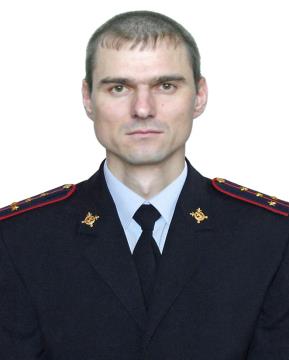  Участковый уполномоченный полициикапитан полиции  Богатырев Эдуард Владимирович.Административный участок № 7: г. Спасск-Дальний           пер. Офицерский, Кирпичный,  Свободный,  Почтовый,  Строительный,              Камышовый,  Восточный,  Пригородный, ул. Краснознаменная, 5-а, 5-б,  Пограничная,  Белинского,  Аэродромная,  Достоевского,  Артиллерийская,                    9-го Октября,  Гоголя,  Заводская,  Лесная,  Промышленная,  2-я Береговая,  Волочаевского,  Штурмовая,  Подсобная,  Российская,  Шоссейная,  Полевая,  Приморская,  Лазо,  Школьная,  Амурская,  Народоармейская,  Колхозная,  Фабричная,  Ключевая,  Степана Разина.  МБОУСОШ №3,  ул. Складская, 7Участковый пункт полиции № 5: ул. Краснознаменная 1,  здание ДОСАРегламент работы: понедельник-пятницас 09- 00 час. до 13-00 час.     с 17-00 час. до 21-00 час. тел:2-33-18   тел: 2-69-09Место приема: ул. Краснознаменная, 1, каб. №11, здание ДОСА.Часы приема граждан: понедельник,  с 19-00 час. до 21-00 час. четверг  с 09-00 час. .до 12-00  час.3-я суббота месяца с 10.00 до 13.00 час.1-е воскресенье месяца с 13.00 до 15.00 час.Сот. тел. 8-914-07952-08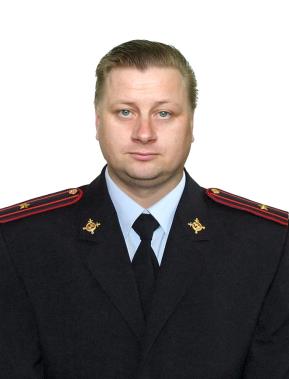  Старший участковый уполномоченный             полиции майор полиции        Журавлев Евгений АнатольевичАдминистративный участок № 8: г. Спасск-Дальний,           ул. Борисова,  2,  2-а, 8-а, 9,10,  Суворовская , 1, 2, 3, 5, 7-а,  Нахимова, 1, 3,5, 4, 6, 8,  Краснознаменная , 2, 2-а, 6, 6-а, 8, 8-а, 10,11, 12-а, 12,14, 16, 18, 18-а, 20, 22, 22/1, 22/2, 22-а, 24,24/1, 28,30, 32,34, 36,  Матросова,  Пушкинская. Участковый пункт полиции № 5: ул. Краснознаменная 1,  здание ДОСАРегламент работы: понедельник-пятницас 09- 00 час. до 13- 00 час.  с 17-00 час. до 21-00 час.тел: 2-33-18тел:2-69-09Место приема: здание ДОСА, каб. №11Часы приема граждан: вторник:         с 19-00 до  21-00 час. понедельник: с 10-00 час.  до 12-00 час.2-я суббота месяца        с 13.00 до 15.00 час.3-е воскресенье месяца с 10.00 до 13.00 час.Сот. тел. 8-914-71009-60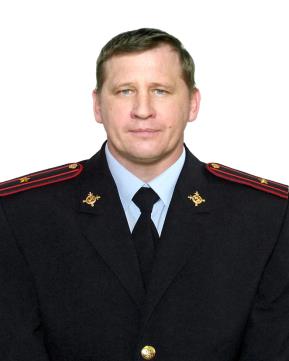  Участковый уполномоченный полициимайор полиции  Сердюк Андрей ИвановичАдминистративный участок № 17:                                    с. Летно-Хвалынское.  МБОУСОШ № 9 (школа),               с. Хвалынка,  Буссевка, Татьяновка,  Нововладимировка,  Нахимовка. МБОУСОШ № 2  с. БуссевкаРегламент работы: понедельник-пятница с 09-00 час. до 13-00 час.  с 17-00 час. до 21-00 час., тел:  2-69-63тел.  2-18-69Место приема: Участковый пункт полициис.Летно-Хвалынскоеул. Первомайская 17,аЧасы приема граждан: Вторник с 10-00 час.  до 13-00 час.Четверг  с 19.00 час.  до 21.00  час.1-е суббота месяца         с 11.00 час. до 13.00 час.4-я воскресенье месяца с 10.00 час. до 12.00 частелефон: 2-69-63сот. тел. 8-914-32385-18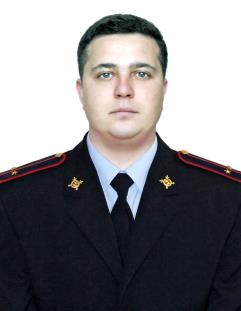 Участковый уполномоченный полициилейтенант  полиции  Гонтарук Дмитрий СергеевичАдминистративный участок № 10: г. Спасск ул. Красногвардейская,   69, 69/1, 69/2, 71, 71/1, 73/2, 75,   77, 79, 81, 81/1, 81/2, ГЦНК «Приморье», Консервный завод,  МБОУСОШ № 11Участковый пункт полиции № 3: ул. Красногвардейская, 104Регламент работы: понедельник-пятница с 09- 00 час. до 13-00 час.  с 17-00 час. до  21-00 час.тел.:58-8-07Место приема: УПП №3Часы приема граждан: понедельник  с  09-00  час. до 12-00 час. пятница          с  19-00 час. до  21-00 час.1-е воскресенье месяца- с 11.00 до 13.00 часов2-я суббота месяца          с 12.00 до 14.00 часовтелефон: 5-88-07сот. тел. 8-967-75-400-20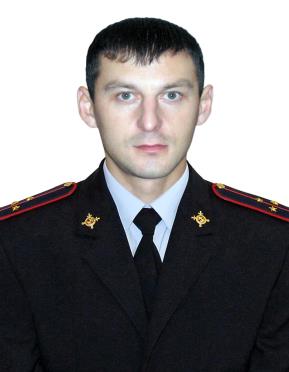  Участковый уполномоченный полиции                капитан полиции          Мансуров Роман Уралович     Административный участок № 11: г.Спасск-Дальний            Красногвардейская  83, 85, 87-87\5, 91-97, 101-107,                  поликлиника СТА, парк СТА, ул.  Дорожная, ул.Хабаровская в северном направлении (АЗС «НК Альянс»).Участковый пункт полиции № 3: ул. Красногвардейская, 104Регламент работы: понедельник-пятница с 09- 00 час. до 13-00 мин.  с 17-00 час.  до 21-00 час. тел:58-8-07Место приема: УПП №3Часы приема граждан: Понедельник: с 19.00 час. до 21.00  час.четверг :          с 09-00 час. до 12-00  час.3-я суббота месяца с 12.00 до 14.00 час.2-е воскресенье месяца с 13.00 до 15.00 час.телефон: 5-88-07сот. тел. 8-964-43199-00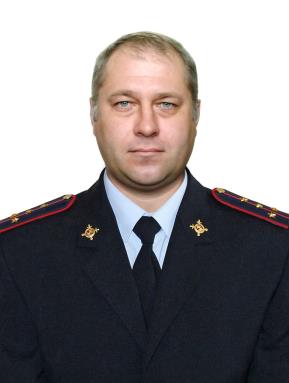  Участковый уполномоченный полицииМайор полиции  Приходько Сергей НиколаевичАдминистративный участок № 12: г. Спасск-Дальний,           ул. Спортивная,   Мичурина,  Пионерская,  Нагорная,  Дальняя,   Мира,                  Павлика Морозова,  Калинина,  Первомайская, 6,  25-лет Октября,  Планерная, 9, 11, 13, 16,  Чкалова 15,  Цементная (четная), 4, 6 10-24, 26, пер. 1, 2, 3  Западный.    Общественный пункт охраны правопорядка: ул. Коммунаров, 14.Регламент работы: понедельник-пятница с 09- 00 час. до 13-00 час.  с 17-00 час. до 22-00 час.,тел:2-33-18тел: 2-22-02.Место приема: ул. Коммунаров, 14Часы приема граждан: понедельник  с 18-00 час. до 21-00 час.пятница          с 09.00 час. до 12.00  час.2-я суббота месяца с 14.00 до 16.00 час.3-е воскресенье месяца с 10.00 до 12.00 час.телефон: 3-22-02сот. тел. 8-908-98363-12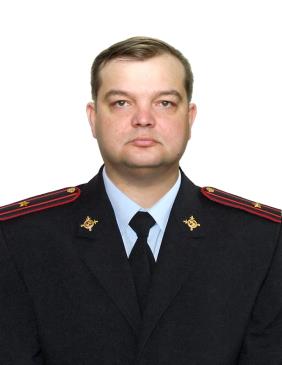  Старший участковый уполномоченныйполиции майор полиции  Теличко Александр ВасильевичАдминистративный участок № 13: г. Спасск-Дальний,  ул. Дербенева,  Коммунаров,  Каменная,  Ломоносова, Чкалова,  ДК Лазо,             ДВГМИЭК,  Планерная, 1, 3-а, 6,  Цементная (нечетная), 1, 7, 7-б, 9-31    МБОУСОШ № 3 Общественный пункт охраны правопорядка: ул. Коммунаров,  14Регламент работы: понедельник-пятница с 09- 00 час. до 13-00 час.  с 17-00 час.  до 21-00 час.тел:2-33-18тел:3-22-02.Место приема: ул. Коммунаров, 14Часы приема граждан: понедельник: с 09-00 час. до 12-00 час. четверг:         с 18-00 час. до 21-00 час.1-я суббота месяца        с 09.00 до 12.00 час.4-е воскресенье месяца с 14.00 до 16.00 час.телефон: 3-22-02сот. тел. 8-91471236-04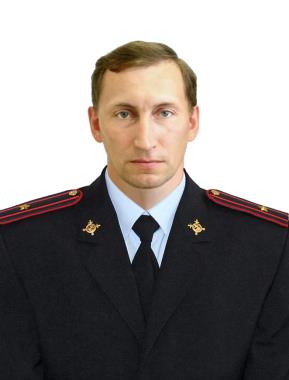  Участковый уполномоченный полициимайор полиции  Корниенко Андрей Владиславович.Административный участок №14: г. Спасск-Дальний             ул. Халтурина,  Есенина,  Энергетиков,  Шолохова,  Фадеева,  Маяковского,  Молодежная,  Октябрьская,  Чернышевского,  Грибоедова,  Баневура,  Герцена,  Сопочная,  Шиферная,  Репина,  Арсеньева,  Лермонтова,  Хрустальная, Горького , 76-126(чёт.), 19-б, 29, 31-53(нечёт.)    МБОУСОШ №14Общественный пункт охраны правопорядка: ул. Коммунаров, 14Регламент работы: понедельник-пятница с 09- 00 час. до 13-00 час.  с 17-00 час.  до 21-00 час. тел: 2-33-18.тел:  3-22-02Место приема: ул. Коммунаров, 14Часы приема граждан: Четверг  с 10-00 час. до 12-00 час.Вторник  с 19.00 час. до 21.00 час.3-я суббота месяца с 10.00 до 13.00 час.2-е воскресенье месяца с 13.00 до 15.00 час.телефон:3-22-02сот. тел. 8-914-73240-25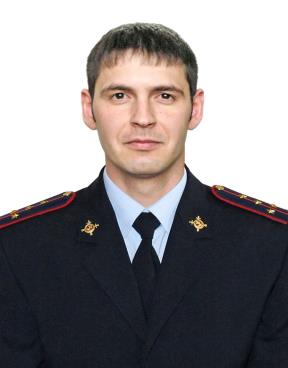              Участковый уполномоченный                полиции  капитан  полиции                  Баев Петр Александрович.Административный участок № 15: с. Прохоры,  Малые Ключи,  Кнорринг,  Новинка, ст. Старый Ключ, ФКУ СИЗО-4, ФКУ ИК-33. МБОУСОШ ( школа)  №4  с. ПрохорыРегламент работы: понедельник-пятница с  09-.00 час. до 13-00 час.  с 17-00 час.  до 21-00 час., тел:2-69-05Место приема: с. Прохоры ул. Ленинская 66 (здание администрации Прохорского сельского поселения- кабинет главы администрации)т. 37-7-30Часы приема граждан: Понедельник с 10-00 час. до 13-00 час.Четверг          с 15.00 час. до 18.00 час.2-я суббота месяца        с 11.00 до 14.00 час.1-е воскресенье месяца с 13.00 до 15.00 час.Контактные телефоны:телефон: 2-69-09телефон: 2-18-69сот. тел. 8-968-165-10-10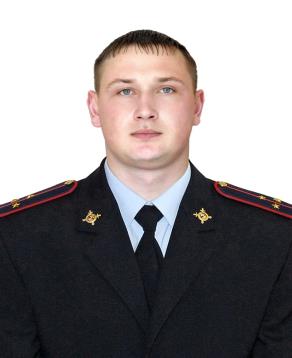 Старший участковый уполномоченный полиции старший лейтенант  полицииБольшаков Алексей АлександровичАдминистративный участок № 16: с. Дубовское,  Калиновка,  Славинка,  Зеленовка.  Славинский филиал МБОУСОШ   2 Дубовской филиал МБОУСОШ № 8  Регламент работы: понедельник-пятница с 09-.00 час. до 13-00 час.  с. 17-00 час. до 21-00 час. тел:2-69-05Место приема: с. Дубовское ул. Советская 49 (кабинет главы администрации) т. 5-81-00Пятница:                 с 09.00 час. до 12.00 час1-я суббота месяца с 11.00 час. до 13.00 час.Место приема: с. Славинка  ул. Центральная 33   т. 7-47-17вторник:                           с 09.00 час. до 12.00 час4-е  воскресенье месяца с 14.00 час. до 17.00 час.Контактные телефоны:телефон: 2-69-09телефон: 2-18-69Сот. тел. 8-951-01-878-05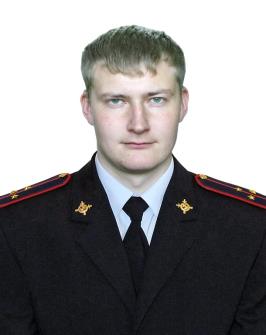 Участковый уполномоченный полициистарший лейтенант полиции Малкин Виктор Владимирович.Административный участок № 9: г. Спасск-Дальний,  ул. Красногвардейская , 104, 104/1, 104/5, 104/6,104/7, 106-106/3, 108-108/3, 110-110/2, 112-112/3, 114-114/3, 120, 126, (НКО- 120-122),ул. Хабаровская от КПП «Рубеж» в сторону г. Владивосток по правой стороне,. СОШ № 15.Участковый пункт полиции № 3: ул. Красногвардейская, 104Регламент работы: понедельник-пятница с 09- 00 час. до 13-00 час.  с 17-00 час. до 21-00 час.тел: 58-8-07Место приема: УПП №3Часы приема граждан:Вторник-  с 19.00 час. до 21.00 час. пятница – с 09-00 час. до 12-00 час.1-я суббота месяца с 12.00 до 14.00 час.3-е воскресенье месяца с 11.00 до 13.00 час. телефон: 5-88-07сот. тел. 8-914-65430-45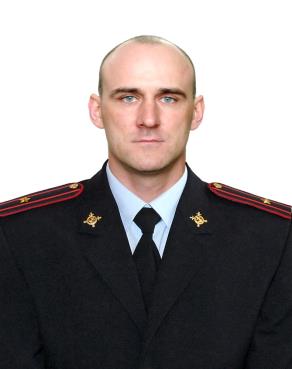         Участковый уполномоченный             полиции майор  полиции        Погребной Сергей Станиславович.Административный участок № 18:                                   с. Красный Кут,  Вишневка,  Евсеевка.  Вишнёвский и  Краснокутский филиалы СОШ № 4Регламент работы: понедельник-пятницас  09 - 00 час. до 13-00 час.  с 17-00 час.   до 21-00 час.,тел. 3-22-02Место приема: администрация  Краснокутского сельского поселения с. Вишневка пер. Школьный, 2 (кабинет специалистов сельского поселения) т. 77-3-24Часы приема граждан: Понедельник  с 10-00 час. до 13-00 час.Четверг           с 10.00  час.до 13.00 час.1-е воскресенье месяца с 11.00 час. до 13.00 час.4-я суббота месяца        с 12.00 час. до 14.00 частелефон: 77-3-24сот. тел. 8-914-68383-44        Временно исполняет обязанностиучастковый уполномоченный полиции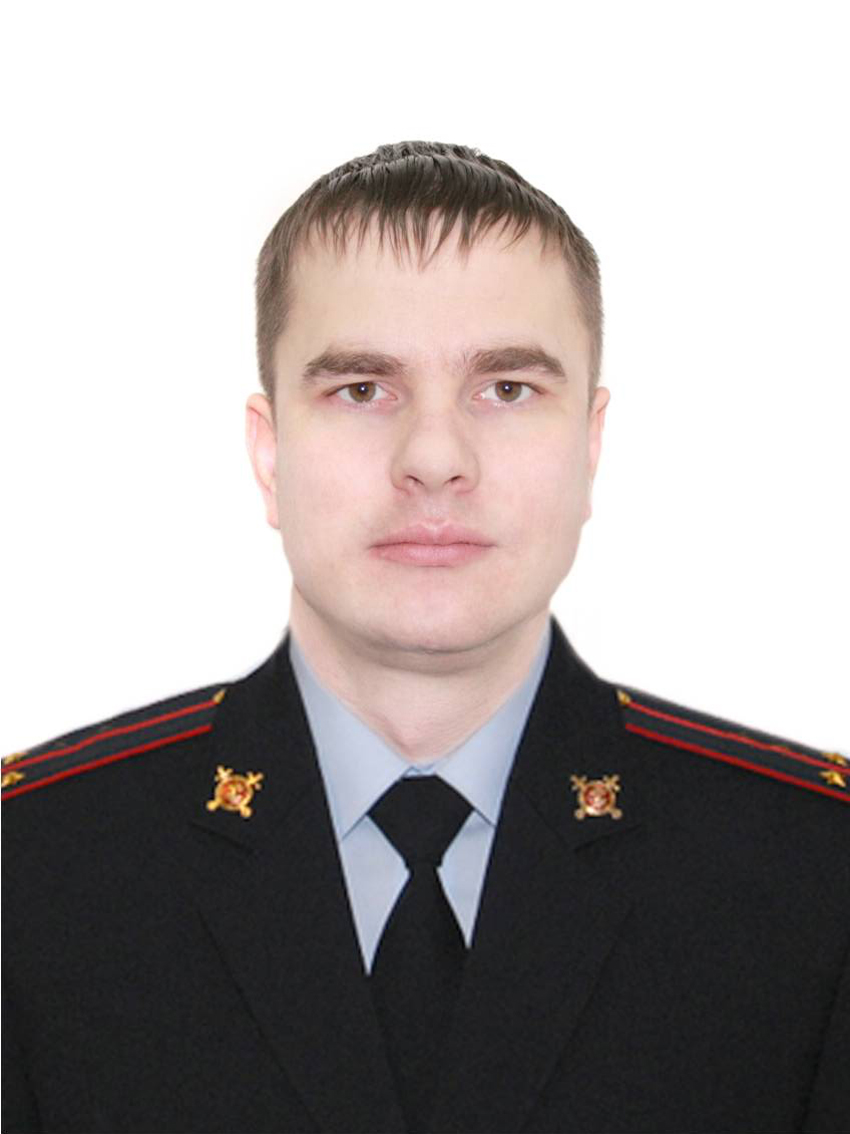 лейтенант полиции           Уваров Сергей АлександровичАдминистративный участок № 19: с. Спасскоеул. Озёрная д.19 и до конца (неч.), 68 и до конца (чёт),          ул.Спасская 115-145 (неч), 94-122 (чёт), ул.Хрещатинская  73-79-б (неч.), 68-72 (чет.), ул. Мельничная  д.2-42 (чёт.), пер. Совхозный     д.2-14 (чёт), 1-17 (неч.), ул. Комсомольская д.7-140 (чёт.), пер-ки Студенческий, Зелёный, Сухановский, Больничный.Регламент работы: понедельник-пятницас 09- 00 час. до 13-00 час. с 17-00 час. до 21-00 час. тел:3-99-85Место приема: с. Спасское, ул. Спасская ,137/1,  каб. №16Часы приема граждан: понедельник: с  17-00 час до 20-00 час. четверг           с  14.00 час. до17.00 час.3-е воскресенье месяца с 13.00 час. до 16.00 час.1-я суббота месяца        с 10.00 час. до 13.00 частелефон: 2-99-85сот. тел. 8-953-21201-55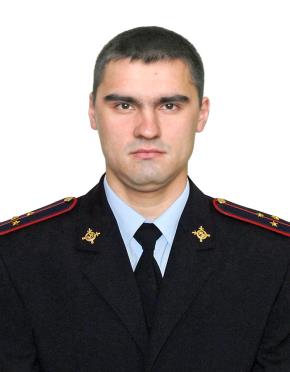           Участковый уполномоченный             полиции капитан  полиции        Енидеркин Александр СергеевичАдминистративный участок № 20: с.  Спасскоеул. Спасская д.124 и до конца (чёт.), 147 и до конца (неч.),                  ул. Хрещатинская д.81 и до конца (неч.), 74  и до конца (чёт.),            ул. Мельничная д.44 и до конца (чёт.). ул. Комсомольская  49-143 (неч.), ул. Московская, Михайловская, Чеховская, Николаевская, Подгорная, Горовая, Карьерная, Хасанская, Лозовая,                           пр-ки Березовый, Николаевский, Володарского, Стахановский, Мельничный, Спасский, Бригадный, Косой                                          , пр. Совхозный д. 16-30 (чет.), 19-27 (неч.)  с. ВоскресенкаРегламент работы: понедельник-пятницас  09- 00 час. до 13-00 час.  с 17-00 час. до 21-00 час.тел.2-99-85Место приема: с. Спасское, ул. Спасская ,137/1,  каб. №16Часы приема граждан: Вторник         с  10-00 час до 13-00 час. пятница          с  14.00 час. до17.00 час.1-е воскресенье месяца с 13.00 час. до 15.00 час.3-я суббота месяца        с 10.00 час. до 13.00 частелефон: 2-99-85сот. тел. 9-951-00260-48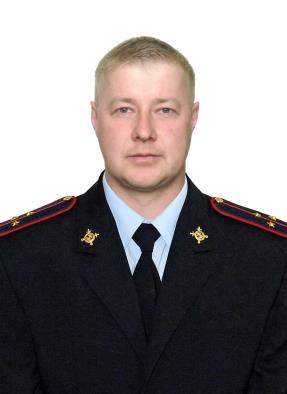  Участковый уполномоченный полиции            старший лейтенант полиции             Исаев Михаил ГеннадьевичАдминистративный участок № 21: с. Спасскоеул. Озёрная д.1-17 (неч.), 2-66 (чёт), ул.Спасская 1-113 (неч), 2-92 (чёт), ул.Хрещатинская 1-71 (неч), 2-66 (чет), пр. Боневуровский, Пионерский, Овражный, Надреченский, Колхозный, Школьный, Владимирский, Гвардейский, Партизанский,                                        ул. Новая, Урожайная, Октябрьская, Гагарина, 50 лет Приморья,       70 лет Октября,  Юбилейная, Черёмуховая. МБОУ СОШ № 8 с. СпасскоеРегламент работы: понедельник-пятницас 09- 00 час. до 13-00 час. с 17-00 час. до 21-00 час. тел:3-99-85Место приема: с. Спасское, ул. Спасская ,137/1,  каб. №16Часы приема граждан: понедельник: с  17-00 час до 20-00 час. четверг           с  14.00 час. до17.00 час.3-е воскресенье месяца с 13.00 час. до 16.00 час.1-я суббота месяца        с 10.00 час. до 13.00 частелефон: 2-99-85сот. тел. 8-953-21201-55вакансия          Участковый уполномоченный             полиции капитан  полиции        Енидеркин Александр СергеевичАдминистративный участок № 22:                                   с. Новосельское,  Лебединое,  Луговое,  Гайворон,  Степное,  Сосновка, Новосельский  и Гайворонский филиал МБОУСОШ          ( школа)  № 8 Регламент работы: понедельник-пятница с 09-.00 час. до 13-00 час.  с 17-00 час. до  21-00 час.,тел. 3-99-85тел. 2-18-69Место приема: с. Новосельское ул. Центральная, 6 (Дом культуры)Время приема граждан: Вторник: с 10-00 час. до 13 -00 час.Четверг:  с 17.00 час. до  19.00 час.1-я суббота месяца:        с 15.00 час до 17.00 час.4-е воскресенье месяца: с 13.00 час. до 15.00 час.Контактные телефоны:  телефон: 2-18-69      Временно исполняет обязанности Участковый уполномоченный полициимайор полиции  Сердюк Андрей ИвановичАдминистративный участок № № 23: г. Спасск-Дальний,  (Красногвардейская  102, 102\1, 102\2, 102\3, 100, 100\1, 100\2,                                  100\3, 100\4, 104\2, 104\3, 104\4,    ул. 2-я Дубовская,                                ул. Красногвардейская частный сектор ( 16-98 чёт.)Участковый пункт полиции № 3: ул. Красногвардейская, 104Регламент работы: понедельник-пятница с 09- 00 час. до 13-00 час.  с 17-00 час. до 21-00 час.тел: 58-8-07Место приема: УПП №3Часы приема граждан:Вторник-  с 19.00 час. до 21.00 час. пятница – с 09-00 час. до 12-00 час.1-я суббота месяца с 12.00 до 14.00 час.3-е воскресенье месяца с 11.00 до 13.00 час. телефон: 5-88-07сот. тел. 8-914-65430-45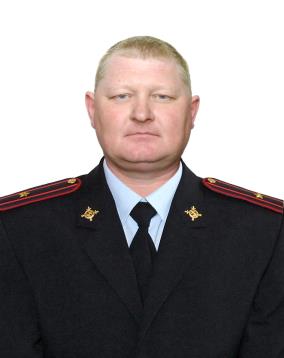  Старший участковый уполномоченныйполиции майор  полиции Дашко Виталий Михайлович.Административный участок № 24: с. Духовское,  Никитовка, ст. Сунгач,  Новорусановка.  ЗеленодольскоеДуховской филиал СОШ № 7Регламент работы: понедельник-пятница с  09- 00 час. до  13-00 час.  с 17-00 час.   до  21-00 час. тел: 75-2-77.Место приема: администрация  Духовского  сельского поселенияс. Духовское ул. Ленинская, 20 (кабинет главы администрации сельского поселения)Часы приема граждан: вторник, с 10-00 час. до 13-00 час.четверг   с 17.00 час. до 19.00 час.1-я суббота месяца        с  13-00 час. до 15-00 час.4-е воскресенье месяца с 19.00 час.  до 21.00 час.телефон:  77-5-47сот. тел. 8-951-01-786-58Временно исполняет обязанностиСтарший участковый уполномоченныйполиции майор  полиции Дашко Виталий Михайлович.Административный участок № 25:       с. Александровка,с. Кронштадтка, с. Васильковка, Анненка, ст.Дроздов, КонстантиновкаАлександровский филиал СОШ № 7 Кронштадская СОШ.Регламент работы: понедельник-пятницас 09- 00 час. до 13-00 час.  с 17-00 час. до 21-00 час.тел: 75-2-77Место приема: с. Чкаловское,  ул. Ленина,  116  кабинет участковых уполномоченных полицииЧасы приема граждан: понедельник: с  10-00 час до 13-00 час. пятница          с  15.00 час. до19.00 час.3-е воскресенье месяца с 13.00 час. до 16.00 час.2-я суббота месяца        с 10.00 час. до 13.00 частелефон: 75-2-77сот. тел. 8-924-42893-11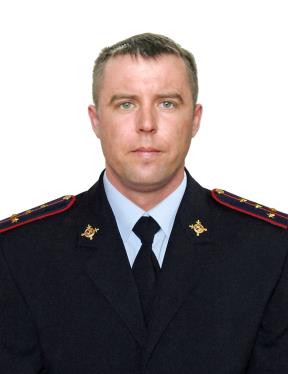  Участковый уполномоченный полиции                     капитан полиции           Яценко Александр ИвановичАдминистративный участок № 26: с. Чкаловское, с. Свиягинос. Чкаловское: ул.Пограничная д. 2-40 (чёт.), 1-37 (неч.), ул. Пожарского  д.2-48 (чет.), 1-43 (неч.), ул. Бойко, Терешкевича  д. 2-74 (чёт.), 1-71 (неч.),  ул.Ленина  д.2-112 (чет.), 1-91 (неч.), ул. Набережная дома № 1,2,3,4,5, пер. Комсомольский нечётная сторона, ул.Заозёрная, пер.Торговый.с. Свиягино: Вокзальная, Бумажкова, Комсомольская, Горемыкина, Таежная, Рабочая МБОУ СОШ № 7 с. ЧкаловскоеМБОУ НШ-ДС №24 с. ЧкаловскоеРегламент работы: понедельник-пятница с 09- 00 час. до 13-00 час.  с 17-00 час. до 21-00 час.тел: 75-2-77Место приема: с. Чкаловское,  ул. Ленина, 116 кабинет участковых уполномоченных полицииЧасы приема граждан: Понедельник  с 15-00 час. до 19-00 час.Пятница          с 19.00 час. до 21.00 час.1-е воскресенье месяца с 10.00 час. до 13.00 час.1-я суббота месяца        с 10.00 час. до 13.00 частелефон: 75-2-77сот. тел. 8-908-98226-78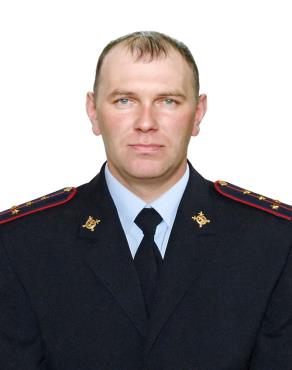  Участковый уполномоченный полициикапитан  полиции  Щербаков Алексей СергеевичАдминистративный участок № 27: с. Чкаловское, с. Свиягинос. Чкаловское: ул.Пограничная от д. 42 и до конца (чёт), от д.39  и до конца (неч).          ул. Пожарского от д.50 и до конца (чёт), от д. 45 и до конца (неч.), ул.Верченко, Маяковского, Терешкевича от д. 76 и до конца (чёт), от д.73 и до конца (неч.), ул.Ленина от д.114 и до конца (чёт), от д.93 и до конца (неч.), ул. Набережная дома № 6,7,8,9,10,12, пр.Октябрьский и пр. Колхозный. пр. Комсомольский чётная сторона.с. Свиягино:  ул.  Железнодоржная,   Озерная, Партизанская,  Луговая,  Зеленая,  Новая,  СиняковаРегламент работы: понедельник-пятница с 09- 00 час. до 13 часов 00 мин.  с 17-00 час. до  21 -00 час. тел: 75-2-77Место приема: с. Чкаловское, ул. Ленина, 116 кабинет участковых уполномоченных полицииЧасы приема граждан: вторник, с   10-00 час. до 13-00 час. четверг   с 19.00 час.   до 21.00 час.4-е воскресенье месяца с 10.00 час. до 13.00 час.4-я суббота месяца        с 10.00 час. до 13.00 частелефон: 75-2-77сот. тел.  8-914-72810-24